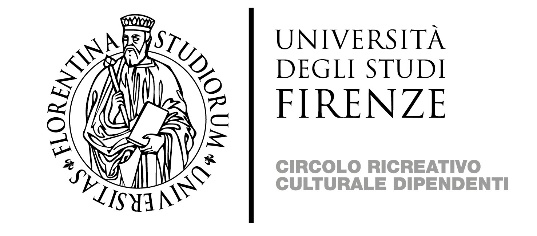 SCHEDA DI PARTECIPAZIONE AL CONCORSO FOTOGRAFICO“VIVERE FIRENZE: LA CITTA’ - LO STUDIO - LO SVAGO”Il/La sottoscritto/a   …….……………………………………………………………….. dichiara di essere iscritto/a al Corso di Laurea di ………………………………………. …………………………dell’Università di Firenze, matricola n°………………………...  e quindi dichiara di voler partecipare al concorso fotografico indetto dal Circolo Dipendenti dell’Università di Firenze dal titolo: “Vivere Firenze: la città – lo studio – lo svago”.Dichiara inoltre di voler presentare le seguenti foto, dal titolo:…………………………………………………………………………………il cui file è catalogato con il nome ………………………..…………………………………………………………………………………il cui file è catalogato con il nome ……………………………………………………………………………………………………………il cui file è catalogato con il nome …………………………Il sottoscritto dichiara di aver letto il regolamento e di accettarlo incondizionatamente. Dichiara inoltre di assumersi la completa responsabilità delle foto scattate, sollevando il Circolo da ogni responsabilità nei confronti di eventuali terzi.  Firma                                                                 ……………………………………………………………